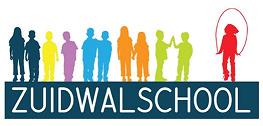 datum	betreft	pagina13 maart 2020	maatregelen Corona	1 van 1contactpersoon	bijlagen	kenmerkF Scholtens		Beste ouders/verzorgers van leerlingen Zuidwalschool,Het is gisteren duidelijk geworden, dat ook wij, als basisschool, de maatregelen rondom het Coronavirus moeten aanscherpen.De school blijft vooralsnog gewoon open.De regel wordt:Uw kind moet thuis blijven als er sprake is van verkoudheidsklachten; neusverkoudheid; hoesten; keelklachten of koorts.Mochten deze klachten op school geconstateerd worden, dan wordt u gebeld en verzocht uw kind op te komen halen. We nemen hierbij geen enkel risico.Er worden geen handen meer gegeven ter welkom of ter afsluiting van de dag.Als u, vanwege de kwetsbaarheid in het algemeen, het zelf veiliger vindt, om uw kind thuis te houden, dan hebben wij daar alle begrip voor.Verder heeft de directie besloten om uit voorzorg vanaf heden voor tenminste tot eind maart 2020 alle geplande schoolexcursies te annuleren in verband met het Coronavirus.Daarnaast hebben we besloten om het schoolzwemmen voor de leerlingen van groep 5 ook te annuleren. Deze maatregel geldt eveneens tot eind maart 2020.Ik ga  er van uit, dat wij als basisschool, op deze manier ook ons steentje bijdragen aan het niet verder verspreiden van het Coronavirus.Mocht u vragen hebben, stel ze dan bij de directie of aan de groepsleerkracht.Hopend u voldoende te hebben geïnformeerd,Team ZuidwalschoolFerry Scholtens (directeur Zuidwalschool)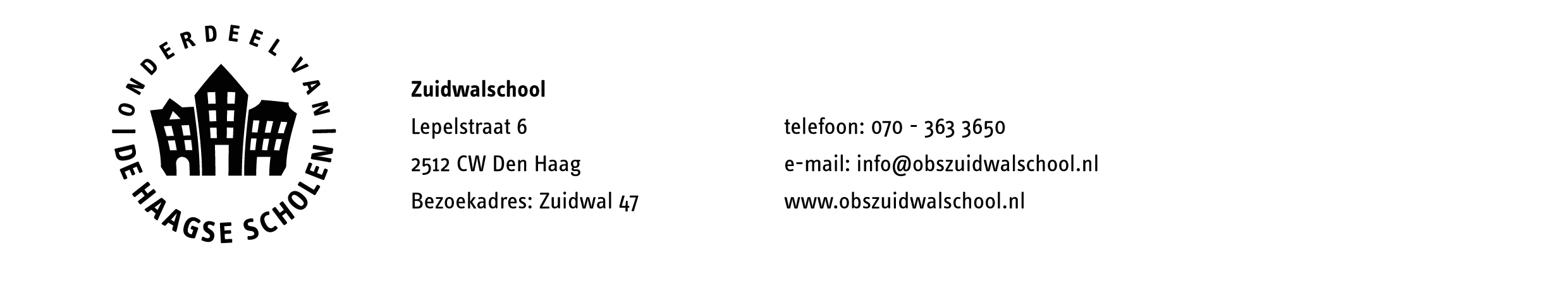 